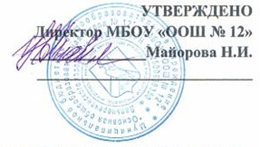 Состав школьного методического объединения «Школа классных руководителей»1Бондаренко Наталья ЛеонидовнаРуководитель 8 класс2Лапина Татьяна Васильевна1 – 4 класс3Шевцова Ольга Владимировна5, 6 класс4Гутова Лариса Александровна7 класс5Сологуб Наталья Михайловна9 класс